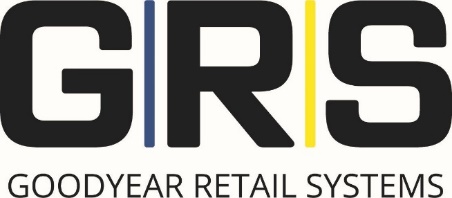 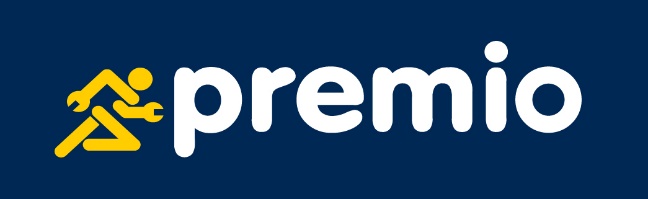 PRESSEMITTEILUNGPremio Reifen + Autoservice mit modernisiertem Markenauftritt bereit für Übermorgen Köln, 10.02.2022. Mit einem Relaunch der Marke reagiert Premio nun auch optisch auf die Markttrends und stellt seine Partner-Betriebe besser denn je für die Zukunft auf. Seit mehr als 25 Jahren hat sich Premio Reifen + Autoservice als Fachhandelsmarke in Deutschland, der Schweiz und weiteren europäischen Ländern sehr erfolgreich etabliert. Premio steht für erstklassigen Reifen- und Autoservice und ist seiner Zeit stets einen Schritt voraus. Die neuen Herausforderungen der Markttrends Digitalisierung, Nachhaltigkeit und Elektromobilität hat Premio nicht nur angenommen, sondern entwickelt bereits seit Jahren Maßnahmen und Prozesse für einen optimierten Umgang mit diesen. Nun wird Premio seine zukunftsorientierte strategische Ausrichtung mit einem Relaunch der Marke und der an sie angeschlossenen Betriebe auch optisch zeigen. Die moderne Umsetzung des Premio-Sprinters symbolisiert Dynamik und steht für schnellen, professionellen Service. Die kontraststarke Farbwelt des neuen Corporate Designs sorgt für mehr Aufmerksamkeit. Sie spiegelt damit genau die Vorstellungen des europäischen Netzwerks wider. Höchste Kundenzufriedenheit mit der gewohnt persönlichen Note bleibt fester Bestandteil des Premio-Markenkerns. Dabei unterstützt Premio seine Unternehmer als Fullserviceanbieter und Problemlöser in allen Belangen. Stärkere Visualisierung der Servicekompetenz außen – modernes Wohlfühlambiente innen Neben der klaren strategischen Ausrichtung und der stärkeren Visualisierung der Servicekompetenz am Gebäude verfolgt das neue Gestaltungskonzept ein modernes Wohlfühlambiente für den Kunden im Verkaufsraum. Michael Ammann, Marketing Manager Retail bei den Goodyear Retail Systems, freut sich, mit dem neuen Konzept auch optisch eine moderne Servicewelt zu schaffen: „Die Kunden legen zunehmend Wert darauf, dass ihre Werkstatt mit der Zeit geht und sich dementsprechend präsentiert. Mit dem neuen Erscheinungsbild kommen wir nicht nur den Kundenbedürfnissen nach, sondern unterstreichen die Kompetenz unserer Partner hinsichtlich erstklassigem Reifen- und Autoservice. Zudem bieten wir den Premio-Kunden bei ihrem Besuch in unseren Stores mit Angebotsmonitoren, Instore-TV und bequemen Sitzmöbeln Infotainment und eine gemütliche, vertrauensvolle Atmosphäre mit Lounge-Charakter“. Die ersten Piloten der an Goodyear angeschlossenen Betriebe mit neuer Premio-Optik wurden bereits in Osteuropa erfolgreich getestet. Nun sind mit Premio Reifen + Autoservice Arnold in Bergkamen (Deutschland), Premio Cornu Pneus Sàrl in Payerne (Schweiz), Premio VR in Kontich (Belgien) und Premio My Car in Eindhoven (Niederlande) die ersten Betriebe des Clusters EU Central im neuen Premio-Blau und Gelb mit innovativem Instore-Konzept gestartet.  Damit hat auch für die Goodyear Retail Systems, die seit Ende letzten Jahres als Dachmarke der ehemaligen Goodyear Dunlop Handelssysteme (GDHS) und Goodyear Dunlop Retail Partner (GDRP) in Benelux ein Retail-Kompetenzcenter für EU Central bilden, der Relaunch der Marke Premio in diesen vier Ländern begonnen. Die Kunden der Pilotbetriebe zeigen sich vom neuen Premio-Auftritt begeistert – dieser wurde im Vorfeld in einer Marktforschungsstudie von Testpersonen als zukunftsorientiert, dynamisch, vertrauenswürdig, klar und kompetent bewertet. In Zeiten des rasanten Wandels ist der modernisierte Markenauftritt für die an Premio angeschlossenen Unternehmen ein zentraler Baustein in ihrer zukunftsorientierten Ausrichtung und stärkt ihre Positionen in Markt und Wettbewerb. Carsten Scholz, Leiter Premio Reifen + Autoservice in Deutschland, ist sich sicher: „Mit diesem neuen, klaren Auftritt und den entsprechenden Unterstützungsmaßnahmen der Premio-Zentrale sind unsere Partner für die Zukunft besser aufgestellt denn je. Das neue Logo signalisiert Kunden nicht nur, dass es sich bei Premio um Betriebe handelt, die sich Klimaneutralität zur Aufgabe gemacht haben, sondern auch um Werkstätten, die e-ready sind und in denen bereits viele Prozesse digitalisiert ablaufen – vom Online-Shop bis zur digitalen Serviceannahme.“ Fotos (© GRS):Der neue Premio-SprinterPremio Reifen + Autoservice Arnold: Die Attika in neuer Premio-Optik Premio Reifen + Autoservice Arnold: Die Attika in neuer Premio-OptikPremio Reifen + Autoservice Arnold: Der neue WartebereichPremio Reifen + Autoservice Arnold: Der neue VerkaufsbereichPremio Reifen + Autoservice Arnold: Moderne Reifenauswahl über den Komplettrad-KonfiguratorDie neue Premio-Attika des schweizer Premio-Partners Cornu Pneus Sàrl in PayerneDer schweizer Premio-Betrieb Cornu Pneus Sàrl in Payerne in neuer Premio-Optik Neu-Premio-Partner Premio VR im belgischen Kontich Premio Store My Car in Einhoven, Niederlande, in neuer Premio-OptikDiese Presseinformation sowie Bildmaterial finden Sie nebst weiteren Informationen über die Goodyear Retail Systems zum Download unter www.g-rs.dePressekontakt:Goodyear Retail Systems GmbH Anne ReckXantener Straße 105 50733 Köln Tel. +49 (221) 9 76 66 246 Fax +49 (221) 9 76 66 576E-Mail: anne.reck@g-rs.com